Poster Ad RequirementsDirections: Save a copy of this document into your folder. Fill out the area below before beginning your project. Use the highlight tool to select the category and special effect.Name: Name: Date: Date: *Choose a poster category. (Highlight the topic and fill in the name.)MovieName of movie: ProductName of product: Public AnnouncementName of announcement:GameName of game: EventName of event:*Choose a poster category. (Highlight the topic and fill in the name.)MovieName of movie: ProductName of product: Public AnnouncementName of announcement:GameName of game: EventName of event:*Choose a poster category. (Highlight the topic and fill in the name.)MovieName of movie: ProductName of product: Public AnnouncementName of announcement:GameName of game: EventName of event:*Choose a poster category. (Highlight the topic and fill in the name.)MovieName of movie: ProductName of product: Public AnnouncementName of announcement:GameName of game: EventName of event:*Highlight one or more special effect(s) you would like to use.*Highlight one or more special effect(s) you would like to use.*Highlight one or more special effect(s) you would like to use.*Highlight one or more special effect(s) you would like to use.PerspectiveAdding & Removing ColorAdding & Removing ColorOut of Bounds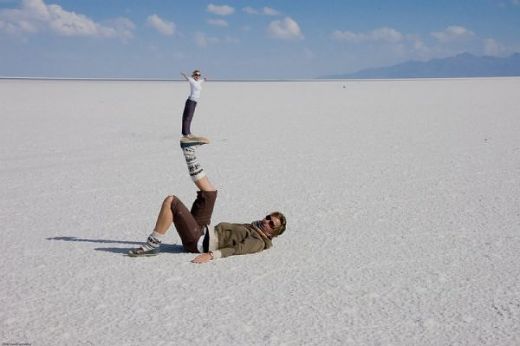 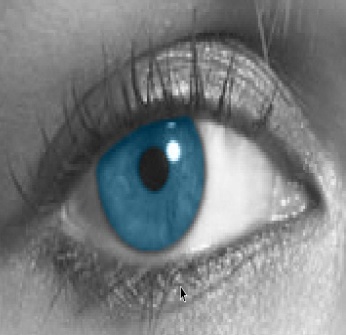 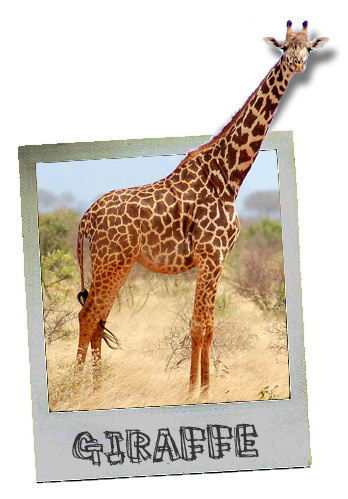 